РЕШЕНИЕО принятии решения о внесении изменения в Решение Городской Думы Петропавловск-Камчатского городского округа от 31.10.2013 № 144-нд «О порядке и условиях присвоения звания «Почетный гражданин города Петропавловска-Камчатского»Рассмотрев проект решения о внесении изменения в Решение Городской Думы Петропавловск-Камчатского городского округа от 31.10.2013 № 144-нд
«О порядке и условиях присвоения звания «Почетный гражданин города Петропавловска-Камчатского», внесенный председателем Городской Думы Петропавловск-Камчатского городского округа Лимановым А.С., в соответствии с частью 2 статьи 4 Устава Петропавловск-Камчатского городского округа Городская Дума Петропавловск-Камчатского городского округаРЕШИЛА:1. Принять Решение о внесении изменения в Решение Городской Думы Петропавловск-Камчатского городского округа от 31.10.2013 № 144-нд 
«О порядке и условиях присвоения звания «Почетный гражданин города Петропавловска-Камчатского».2. Направить принятое Решение исполняющему полномочия Главы Петропавловск-Камчатского городского округа для подписания и обнародования.РЕШЕНИЕот 23.12.2022 № 29-ндО внесении изменения в Решение Городской Думы Петропавловск-Камчатского городского округа от 31.10.2013 № 144-нд «О порядке и условиях присвоения звания «Почетный гражданин города Петропавловска-Камчатского»Принято Городской Думой Петропавловск-Камчатского городского округа(решение от 21.12.2022 № 75-р)1. Часть 5 статьи 2 изложить в следующей редакции:«5. Комиссия формируется в количестве не более 15 человек и состоит из 5 представителей администрации Петропавловск-Камчатского городского округа (далее – администрация городского округа), по согласованию – 5 депутатов Городской Думы и 5 представителей общественности городского округа. Кандидатуры представителей общественности включаются в состав Комиссии по согласованию с Комиссией Городской Думы Петропавловск-Камчатского городского округа по наградам.Состав и порядок деятельности Комиссии утверждается постановлением администрации городского округа.».2. Настоящее Решение вступает в силу после дня его официального опубликования.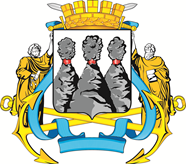 ГОРОДСКАЯ ДУМАПЕТРОПАВЛОВСК-КАМЧАТСКОГО ГОРОДСКОГО ОКРУГАот 21.12.2022 № 75-р6-я  сессияг.Петропавловск-КамчатскийПредседатель Городской Думы Петропавловск-Камчатского городского округа А.С. Лиманов  ГОРОДСКАЯ ДУМАПЕТРОПАВЛОВСК-КАМЧАТСКОГО ГОРОДСКОГО ОКРУГАИсполняющий полномочия Главы Петропавловск-Камчатского городского округаЮ.Н. Иванова